«Виртуальное партнерство учителя-логопеда и семьи как дополнительные инновационные элементы успешной коррекции ребёнка».А.В. Матвеева, учитель-логопед МАДОУ 213, г. КрасноярскВведение.Компьютерные технологии становятся неотъемлемой частью в сфере образования. Учителя-логопеды не только не остались в стороне, но и активно включились в процесс широкого использования ИКТ в своей практике. Компьютерные технологии включаются в структуру традиционного партнерства учителя-логопеда и семьи как дополнительные инновационные элементы, а в условиях дистанционного и электронного партнерства как основные - для успешной коррекции детей с ОВЗ. Виртуальное партнёрство необходимо для обеспечения непрерывной и системной коррекционной работы.       Основными  проблемами  в логопедической работе дистанционного и электронного режима являются:дистанция с учащимся (ведь в работе учителя - логопеда важен как раз прямой и непосредственно личный, часто тактильный, контакт с ребёнком  при постановке звуков);недостаточная техническая оснащённость в семьях воспитанников, недостаточное владение ИКТ технологиями среди родителей воспитанников, отсутствие современного программного обеспечения на  электронных носителях в семьях воспитанников;около 15 % родителей на первых этапах внедрения данной технологии проявляли некую настороженность и неверие в эффективность применения.Залог успеха виртуального способа:Родители знают и понимают, на каком этапе проводится  коррекционно- развивающая работа с их ребенком, Учитель-логопед может всегда дать консультацию родителям и осуществить контроль  правильности выполнения индивидуально -коррекционно-развивающей работы в домашних условиях. Благодаря компьютерным технологиям можно сотрудничать с семьёй и ребенком и во время  отпуска, болезней. В своей работе я практикую два вида образования:  электронное и дистанционное.Электронное : это индивидуальная  (чаще с родителями) работа с материалами, полученным при помощи информационных и электронных технологий (WhatsАрp,  электронная  почта, Viber).Дистанционное: специально организованная коррекционно-развивающая работа проводится  мной с помощью компьютерной сети  (Zoom).Цель коррекционно -  развивающей работы в виртуальном режиме:  повышение качества и эффективности коррекционно –развивающей работы путем внедрения дистанционных технологий в сотрудничество учителя – логопеда и родителей.Задачи: Усилить личностную направленность на коррекционно-развивающую работу. Дополнять коррекционно – развивающую работу непосредственно по месту жительства или временного пребывания.Распространить знания среди родителей, повысить уровень их компетентности.Для достижения поставленной цели и задач свою коррекционно – развивающую работу выстраиваю в виртуальном режиме в соответствии с ФГОС ДО, АООП для дошкольников  с ТНР,  индивидуальными программами детей в соответствии с рекомендациями ТПМПК. В своей работе учитываю нагрузку (объем, время), которую получают дети, выполняя задания или участвуя в играх. Подбираю комфортное время, основываясь на режиме дня, рекомендованном для дошкольников 7го года жизни, аккуратно предлагаю перейти с электронного на дистанционное обучение, учитывая добровольное желание родителей. Разъясняю и распространяю специальные логопедические знания среди родителей. Оказываю помощь в организации полноценной речевой среды в домашних условиях.Во время пандемии педагогический коллектив нашей группы устроили флешмоб "Мы вместе! " Этот флешмоб организовывали не только педагоги, но и сами дети. Три дня в неделю организовывали флешмоб педагоги, а два дня в алфавитном порядке организовывали сами дети. В результате педагоги дали возможность каждому ребенку выстроить образовательный процесс в соответствии  с его интересами и лучше узнали интересы ребенка в образовательном процессе. Примерный режим дня, организованный ребенком в виртуальном режиме: 9.00 – зарядка, предложенная ребенком. В течение дня ребенок может предложить какую - нибудь игру, поиграть всем вместе в режиме онлайн,  полепить, спеть, решить логическую задачку, сделать звуковой анализ и синтез слова, автоматизировать звук и т.д. В 20.00- чтение сказки на ночь.В итоге за период работы в виртуальном режиме с детьми ТНР подготовительной группы: 20%- на дистанционном режиме, 80% - на электронном режиме. Дистанционный режим стараюсь дублировать в электронном режиме, т.к. не у всех есть возможность работать в дистанционном режиме.   Различные формы  виртуальной  работы использую во всех направлениях коррекционно – развивающей  деятельности (см. прил.1).В результате своей коррекционно – развивающей работы в виртуальном режиме в подготовительной группе с детьми ТНР имею следующие показатели (см. прил.2).Примерный виртуальный режим дня.8.00- Онлайн зарядка. ( Мозжечковая стимуляция, кинезиологические упражнения).9.00 – Индивидуальная коррекционно-развивающая работа (автоматизация поставленных звуков)11.00 – Видеоролик  по ЗКР.20.00- Флешмоб «Отгадай фрагмент сказки» (Приложение 1)Список использованной литературыФГОС дошкольного образования.Олюнина С.В. Работа учителя-логопеда в дистанционном режиме: infourok.ruДемидова Т. Опыт использования дистанционного обучения в работе учителя –логопеда: MAAM.RU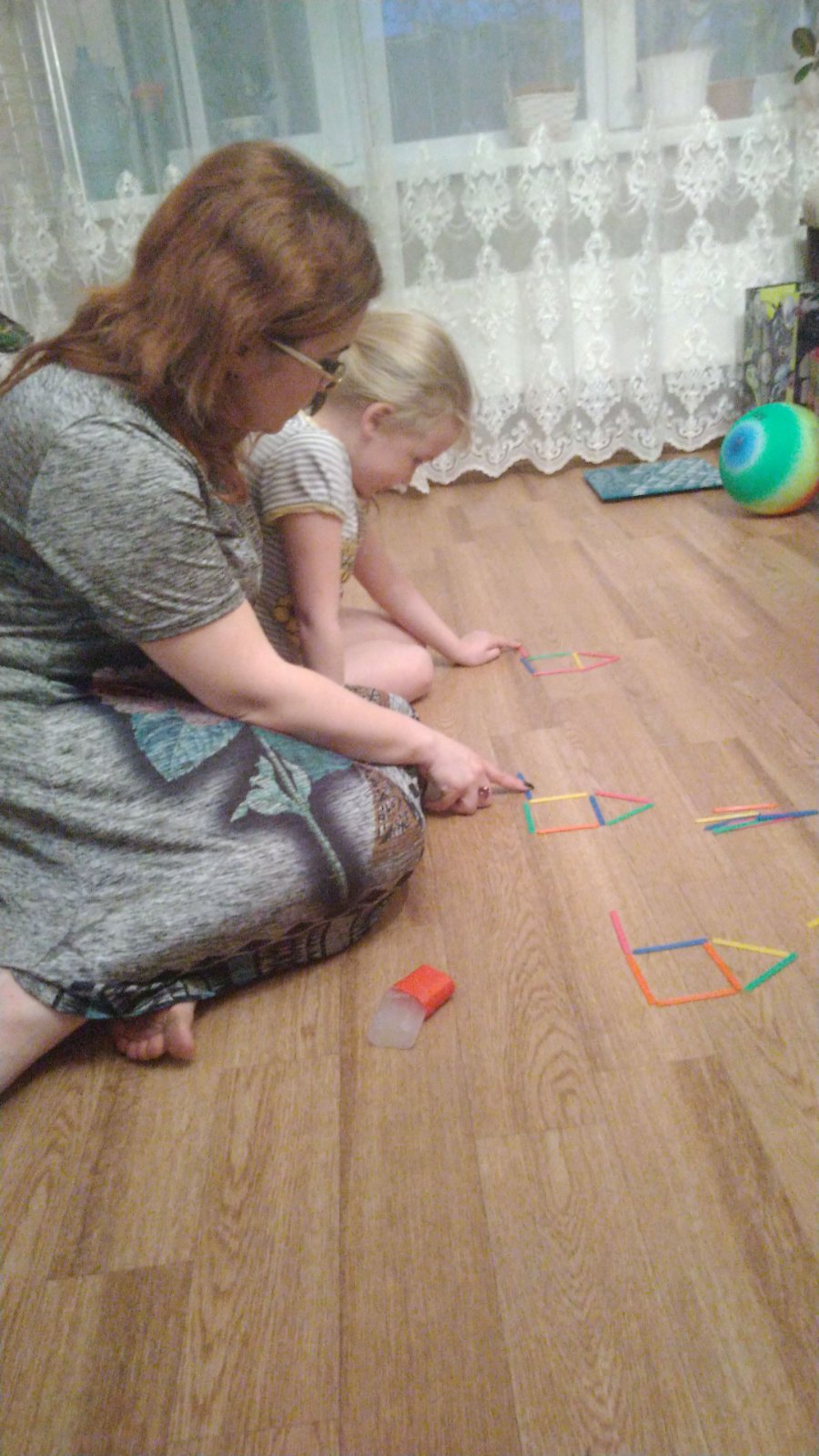 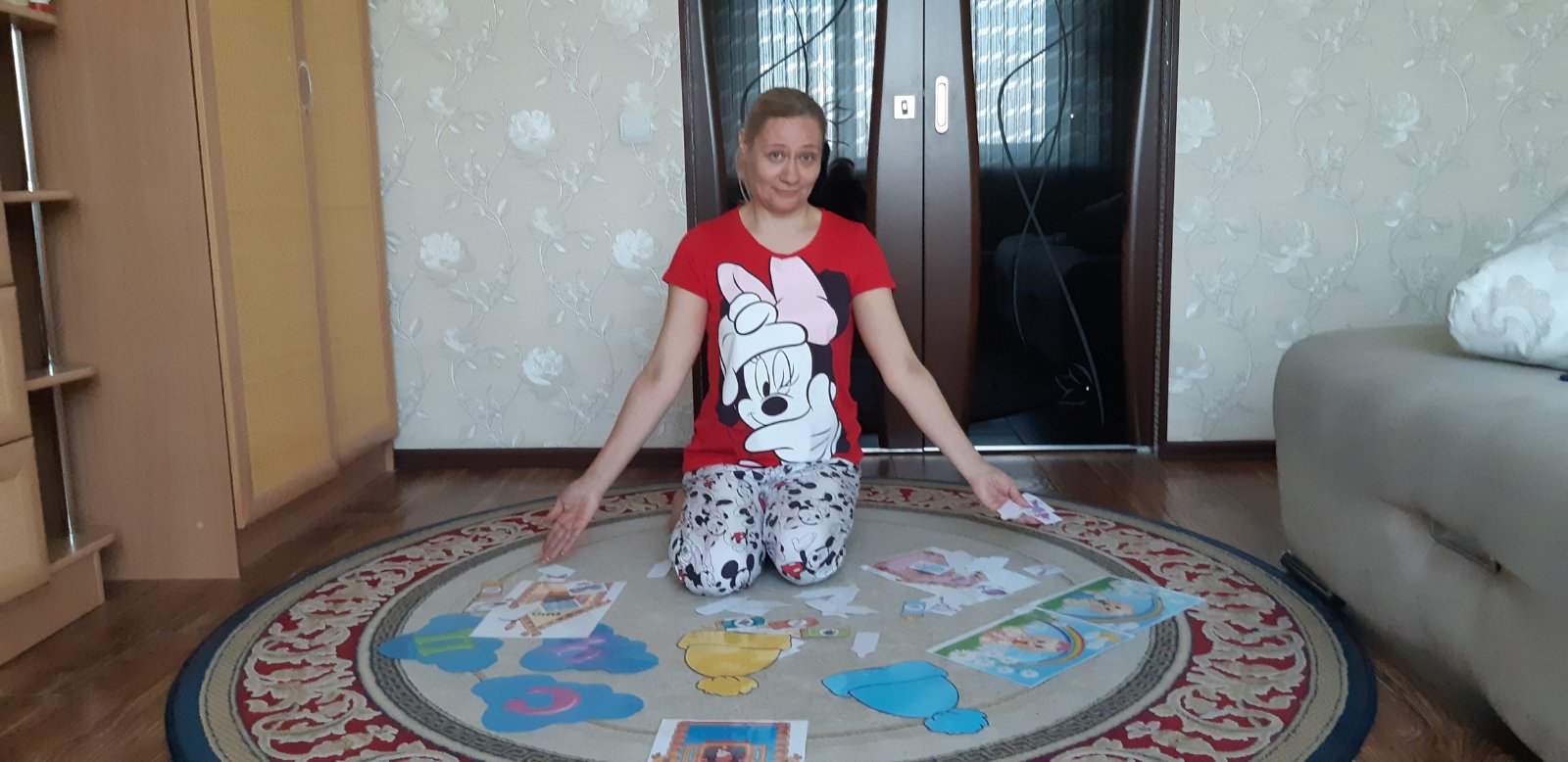 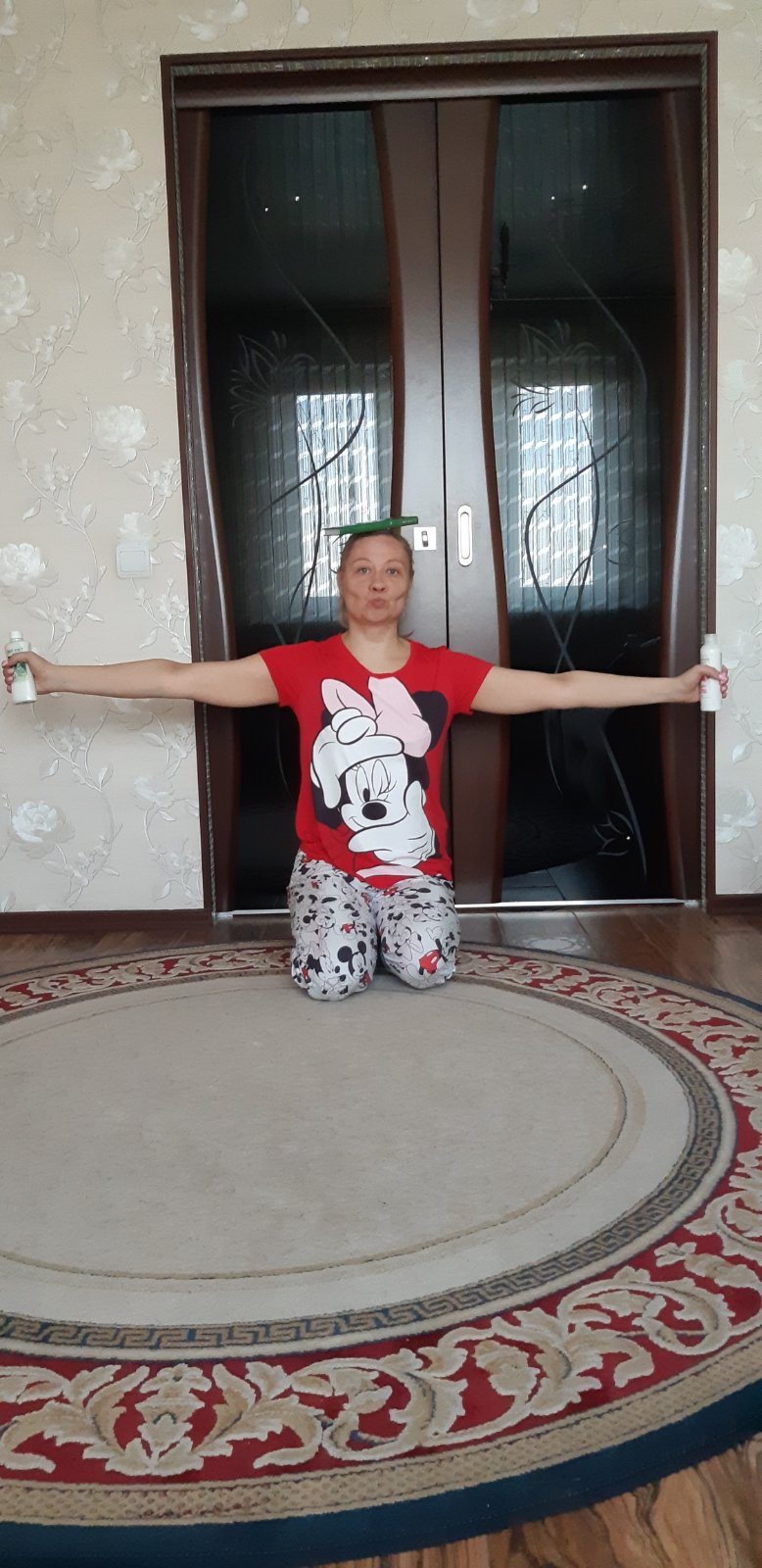 Формы виртуальной  работы, используемые  в    коррекционно-развивающей деятельности,Параметры оценки качества виртуального режима